Αποστολή και ΑποτελέσματαΕκπαιδευτικό ΠρόγραμμαΑξιολόγηση ΦοιτητώνΦοιτητέςΑκαδημαϊκό ΠροσωπικόΕκπαιδευτικοί ΠόροιΑξιολόγηση ΠρογράμματοςΔιοίκησηΣυνεχής Επικαιροποίηση Συμπεράσματα και Καταληκτικά ΣχόλιαΑκαδημαϊκοί Εκπρόσωποι Ιδρύματος Ανώτερης ΕκπαίδευσηςΗμερομηνία: ΠαραρτήματαΠΑΡΑΡΤΗΜΑ-Αποστολή και ΑποτελέσματαΠΑΡΑΡΤΗΜΑ-Εκπαιδευτικό ΠρόγραμμαΠΑΡΑΡΤΗΜΑ-Αξιολόγηση ΦοιτητώνΠΑΡΑΡΤΗΜΑ-ΦοιτητέςΠΑΡΑΡΤΗΜΑ-Ακαδημαϊκό Προσωπικό.ΠΑΡΑΡΤΗΜΑ-Εκπαιδευτικοί ΠόροιΠΑΡΑΡΤΗΜΑ-Αξιολόγηση Προγράμματος.ΠΑΡΑΡΤΗΜΑ-Διοίκηση.ΠΑΡΑΡΤΗΜΑ-Συνεχής ΕπικαιροποίησηΟνοματεπώνυμοΘέσηΥπογραφή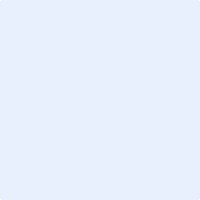 